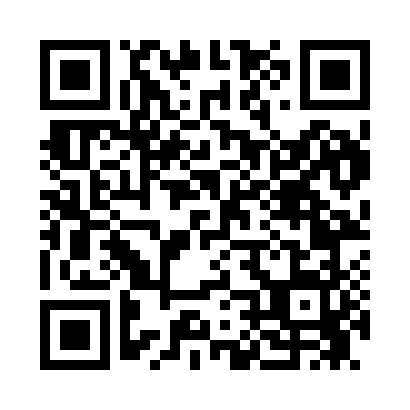 Prayer times for Dumbell, Wyoming, USAWed 1 May 2024 - Fri 31 May 2024High Latitude Method: Angle Based RulePrayer Calculation Method: Islamic Society of North AmericaAsar Calculation Method: ShafiPrayer times provided by https://www.salahtimes.comDateDayFajrSunriseDhuhrAsrMaghribIsha1Wed4:346:061:135:088:209:532Thu4:326:051:135:098:219:543Fri4:306:041:135:098:239:564Sat4:286:021:135:108:249:585Sun4:276:011:135:108:2510:006Mon4:256:001:135:108:2610:017Tue4:235:581:125:118:2710:038Wed4:215:571:125:118:2810:059Thu4:195:561:125:128:3010:0610Fri4:185:551:125:128:3110:0811Sat4:165:531:125:128:3210:1012Sun4:145:521:125:138:3310:1113Mon4:135:511:125:138:3410:1314Tue4:115:501:125:138:3510:1415Wed4:095:491:125:148:3610:1616Thu4:085:481:125:148:3710:1817Fri4:065:471:125:158:3910:1918Sat4:055:461:125:158:4010:2119Sun4:035:451:125:158:4110:2320Mon4:025:441:135:168:4210:2421Tue4:005:431:135:168:4310:2622Wed3:595:421:135:168:4410:2723Thu3:585:411:135:178:4510:2924Fri3:565:411:135:178:4610:3025Sat3:555:401:135:178:4710:3226Sun3:545:391:135:188:4810:3327Mon3:535:381:135:188:4910:3428Tue3:525:381:135:188:4910:3629Wed3:505:371:135:198:5010:3730Thu3:495:361:145:198:5110:3831Fri3:485:361:145:198:5210:40